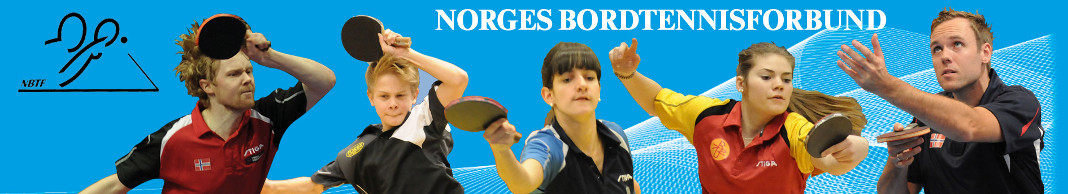 Bordtenniskrets Vest									Bergen, 24 november 2021. Referat til regionsting i Bordtenniskrets Vest 2021.Møtested:	Idrettens Hus, Brann Stadion. Dato:		 Onsdag 24 november 2021.  Tidspunkt	Kl. 18.00.SAKSLISTE.Godkjenne de stemmeberettigede 				Antall stemmeberettiget: 9Godkjenne innkalling, saksliste og forretningsorden.Godkjent	Dirigent: 	Anders HovdenSekretær:	Anders HovdenDesisorer:	Otto Hatlebakk og Don Alexander. Behandle årsmelding.Kommentarer justert rett inn i beretningen. Behandle revidert regnskap.Regnskapet enstemmig vedtatt. Behandle innkomne forslag og saker. Ingen forslag. 	Fastsette medlemskontingent for både 2021 og 2022. Klubber som deltar i nasjonalt seriespill: 		500,- kKlubber som ikke deltar i seriespill		        0,-	Vedta budsjett for 2022.Enstemmig			9.	Valg		a)	Leder, Anders Hovden, Laksevåg Btk valgt for 2 år.	b)	3 styremedlemmer: 		Jack Feng, Hardanger Btk, Michael Nickel, Stavanger Btk og Thomas Sætre, Bergen PIL valgt for 2 år.		2 varamedlemmer: 	 1. Sverre Valderhaug, PIL. 2. Gina Hundven, Laksevåg Btk valgt for 1 år.	c)	Kontrollkomite	Andreas Berggreen, Fjell Kameraterne og Gunnar Wedøe, Spkl Herosd)	Valgkomite med leder og 1 medlem; Otto Hatlebakk, Laksevåg Btk og Don Alexander. Heros, Kathrine Mjanger, Laksevåg. Referat skrevet den 24 november 2021Otto Hatlebakk (s)					Don Alexander (s)